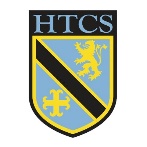 TopicCriteriaRAGReading and responding to unseen textsShow an clear understanding of language and structureReading and responding to unseen textsSelect and apply textual detail to        develop an effective responseReading and responding to unseen textsMake accurate use of subject terminologyWider exploration of textsDemonstrate skills for evaluationWider exploration of textsConvey an accurate understanding of writer’s methodsWider exploration of textsRespond to tasks set, linking to whole texts studiedWider exploration of textsExplore ideas, perspectives and contextual factorsLessonLearning FocusAssessmentKey Words1Who was Shakespeare?Class discussionShakespeare Ambition Loyalty FateOmenMasculinityTyrant SupremacySympatheticConflicted2What was life like in Shakespearian England?Class discussionShakespeare Ambition Loyalty FateOmenMasculinityTyrant SupremacySympatheticConflicted3Who was Julius Caesar?Self assessmentShakespeare Ambition Loyalty FateOmenMasculinityTyrant SupremacySympatheticConflicted4&5What are the key events in the play?How can drama help us to understand the play?Self assessmentShakespeare Ambition Loyalty FateOmenMasculinityTyrant SupremacySympatheticConflicted6What is the role of Mark Anthony? Extended Write based on an extractExtended WriteShakespeare Ambition Loyalty FateOmenMasculinityTyrant SupremacySympatheticConflicted7What is fate and how is the theme explored in the play? Self assessmentShakespeare Ambition Loyalty FateOmenMasculinityTyrant SupremacySympatheticConflicted8-10What was the role of women in Roman society?How is masculinity explored?Extended WritingShakespeare Ambition Loyalty FateOmenMasculinityTyrant SupremacySympatheticConflicted11&12What is power and how is it explored in the play?Peer assessmentShakespeare Ambition Loyalty FateOmenMasculinityTyrant SupremacySympatheticConflicted13How does Shakespeare present the theme of power? Extended WritingShakespeare Ambition Loyalty FateOmenMasculinityTyrant SupremacySympatheticConflicted14&15Who was Brutus? What is his role in the play?Peer assessmentShakespeare Ambition Loyalty FateOmenMasculinityTyrant SupremacySympatheticConflicted16How is Brutus presented in the play?Extended WritingShakespeare Ambition Loyalty FateOmenMasculinityTyrant SupremacySympatheticConflicted17-18How do you plan an assessment? Class discussionShakespeare Ambition Loyalty FateOmenMasculinityTyrant SupremacySympatheticConflicted19Assessment planningSelf assessmentShakespeare Ambition Loyalty FateOmenMasculinityTyrant SupremacySympatheticConflicted20AssessmentAssessmentShakespeare Ambition Loyalty FateOmenMasculinityTyrant SupremacySympatheticConflicted20How should I respond to feedback? Green PenShakespeare Ambition Loyalty FateOmenMasculinityTyrant SupremacySympatheticConflicted21What makes a good piece of creative writing? Self assessmentShakespeare Ambition Loyalty FateOmenMasculinityTyrant SupremacySympatheticConflicted22&23How can we draft our creative writing?Extended writingShakespeare Ambition Loyalty FateOmenMasculinityTyrant SupremacySympatheticConflicted23&24Character profiles and linking themes.Shakespeare Ambition Loyalty FateOmenMasculinityTyrant SupremacySympatheticConflicted